Duración: 5 días 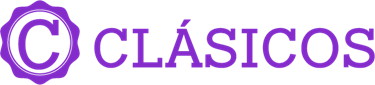 Llegadas: jueves, 01 de febrero al 23 de diciembre 2024 Mínimo 2 pasajeros.Servicios compartidos. Día 1.- Nueva YorkBienvenido a la ciudad de Nueva York. Traslado al hotel. Tiempo libre para explorar la ciudad. Check-in empieza a las 16:00 horas. En caso de llegar más temprano, es posible guardar su equipaje en el hotel y aprovechar la ciudad hasta que su habitación esté lista. Alojamiento.Día 2.- Nueva YorkAlto y Bajo Manhattan.Esta excursión le permitirá conocer y sentir el inolvidable ambiente de la famosa “Gran Manzana”. Recorrerá los distintos distritos que rodean Central Park, para luego cruzar el Corazón de Manhattan, Times Square y bajar a Greenwich Village, Soho, Little Italy, Chinatown, hasta la zona financiera de “Wall Street”. En esta excursión, podrá apreciar entre otros, el Rockefeller Center, Lincoln Center, el Museo de Historia Natural y la Universidad de Columbia, pasando luego por la “Milla de los Millonarios”, donde se encuentra la mayor parte de museos de New York, entre ellos el Metropolitano, el Guggenheim y el de la ciudad de New York. No incluye el regreso al hotel. El tour finaliza en el Battery Park. Tarde y noche libre. Alojamiento.Duración: Aproximadamente 4 horasDía 3.- Nueva YorkBarco por Manhattan.El paseo en crucero Landmarks Cruise es una excelente opción para ver la isla de Manhattan desde otro punto de vista. En este paseo de 1 hora y media con narración en ingles verá los lugares más emblemáticos de la ciudad y sus rascacielos además de las magníficas vistas panorámicas del centro y el bajo Manhattan. También llegará cerca de la estatua de la Libertad y navegará por debajo de los puentes Brooklyn, Manhattan y Williamsburg. Los cruceros cuentan con espacio en la terraza al aire libre y asientos en el interior con calefacción/aire acondicionado y con grandes ventanas para disfrutar de las vistas. El crucero también cuenta con una cafetería a bordo con opción de sándwiches, ensaladas, merienda y bebidas disponibles para la compra. Después del tour, tarde libre para visitar lugares de interés y aprovechar la ciudad a su manera. Alojamiento.(No se incluyen traslados al puerto, pasajeros deben llegar por su cuenta).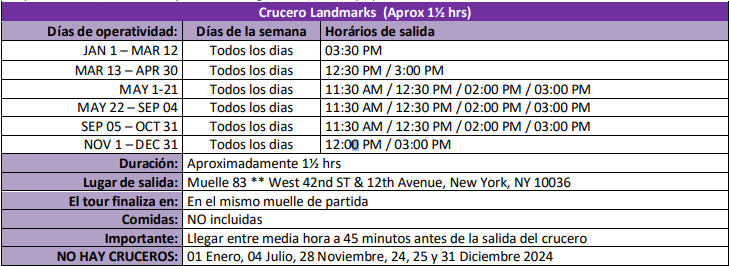 Día 4.- Nueva YorkDía libre. Días libres para hacer uso de su New York City Explorer Pass (incluido). Atracciones incluidas (a elegir 2)El New York City Explorer Pass te brinda el Nueva York que querías para tus vacaciones. Por un módico precio, puedes disfrutar de 60 días de atracciones, museos y algunos de los monumentos más reconocidos de los Estados Unidos.Entre las opciones disponibles destacan el Empire State Building, que fue el edificio más alto del mundo, un paseo en barco alrededor de la Estatua de la Libertad, que se yergue como un símbolo de las relaciones franco-estadounidenses, y el Museo Americano de Historia Natural, que cuenta con un modelo a escala completa de una ballena azul junto con millones de especímenes para admirar. Otras opciones son el Guggenheim, hogar del arte impresionista y post-impresionista, arte moderno temprano y contemporáneo y la visita al Rockefeller Center, situado en el histórico Midtown de Manhattan.Otras excursiones increíbles que puedes elegir son el Tour de las Naciones Unidas, el tour completo del Madison Square Garden ¡y mucho más! Recibe una completa guía digital, descuentos en los mejores restaurantes y tiendas. Cualquiera que sea la combinación de tours que elijas, con seguridad pasarás unas vacaciones memorables en la Gran Manzana, y el New York City Explorer Pass te las hará lo más fáciles y eficientes posible.Empire State Building: exposición Dare to Dream en el piso 18 y la Observation Desk – plataforma de observación - del piso 86, Top of the Rock, Autobús turístico, Big Bus Hop on-Hop off, Museo y memorial del 9/11, Madame Tussauds, ¡entre muchos otros!Todas las atracciones están sujetas a cambios sin previo aviso. Alojamiento.(No se incluyen traslados a las atracciones, pasajeros deben llegar por su cuenta)Día 5.- Nueva YorkLlega el fin de nuestro paseo. Traslado al aeropuerto de acuerdo a la hora de su vuelo. ¡Buen Viaje! Check-out a las 11:00 horas. Fin de nuestros servicios.SE NECESITA VISA PARA VISITAR ESTADOS UNIDOSIncluye:4 noches de alojamiento en Nueva YorkTraslados de llegada y salidaCity Tour en español (Alto y Bajo Manhattan)Paseo en crucero Landmarks en Manhattan (no incluye traslados)New York city Explorer Pass de 2 atracciones (no incluye traslados)Transporte y tours en servicios compartidos abordo de vehículos con capacidad controlada y previamente sanitizadosImpuestos y permisos para realizar las visitasAsistencia de viaje básicaNo incluye:Resort fee pagadero en destinoBoleto aéreoAlimentos no especificados Todo servicio no descrito en el precio incluyePropinas y gastos personalesVisa de Ingreso a USAImportante:Se considera menor de 0 a 12 años.Máximo 2 menores compartiendo con 2 adultos en la ocupación máxima de la habitación Los hoteles están sujetos a cambio según la disponibilidad al momento de la reserva por el tour operador. En ciertas fechas, los hoteles propuestos no están disponibles debido a eventos anuales preestablecidos. En esta situación, se mencionará al momento de la reserva y confirmaremos los hoteles disponibles de la misma categoría de los mencionados.Habitaciones estándar. En caso de preferir habitaciones superiores favor de consultar.No se reembolsará ningún traslado o visita en el caso de no disfrute o de cancelación del mismo.El orden de las actividades puede tener modificacionesAl momento de su registro en el hotel, una tarjeta de crédito le será requerida, esto es con el fin de garantizar que usted se compromete a no dañar la habitación y dejarla en las mismas condiciones que le fue entregada. La tarjeta de crédito le ayudara también para abrir crédito dentro de las instalaciones del hotel para consumo interno. Manejo de equipaje en el tour máximo de 1 maleta por persona. En caso de equipaje adicional costos extras pueden ser cobrados en destino.  Para poder confirmar los traslados debemos recibir la información completa a más tardar 30 días antes de la salida. Si no recibimos esta información el traslado se perderá sin reembolso.Suplemento adicional de $34 por pasajero/vía será aplicado para traslados nocturnos con vuelos llegando entre las 22:00 horas y 07:00 horas y saliendo entre las 01:00 horas y 07:00 horas. ** Si son dos pasajeros o más, el suplemento nocturno adicional es de $17 por pasajero/vía.En caso de que sea necesario (eventos, cierre de venta, disponibilidad), se utilizará un hotel de categoría similar.Facility fee: $40.00 por noche y por habitación + tasas, debe ser pagado localmente por el pasajero.HOTELES PREVISTOS O SIMILARESHOTELES PREVISTOS O SIMILARESHOTELES PREVISTOS O SIMILARESCIUDADHOTELCAT.NUEVA YORKDOUBLETREE TIMES SQUARE WESTPCHECK IN - 15:00HRS // CHECK OUT- 11:00HRSCHECK IN - 15:00HRS // CHECK OUT- 11:00HRSCHECK IN - 15:00HRS // CHECK OUT- 11:00HRSTARIFA POR PERSONA EN USDTARIFA POR PERSONA EN USDTARIFA POR PERSONA EN USDTARIFA POR PERSONA EN USDTARIFA POR PERSONA EN USDTARIFA POR PERSONA EN USDTARIFA POR PERSONA EN USDSOLO SERVICIOS TERRESTRESSOLO SERVICIOS TERRESTRESSOLO SERVICIOS TERRESTRESSOLO SERVICIOS TERRESTRESSOLO SERVICIOS TERRESTRESSOLO SERVICIOS TERRESTRESSOLO SERVICIOS TERRESTRESDBLTWINTPLCPLSGLMNR01 - 28 FEB840980770700151034001 - 31 MAR9101040810730164034001 - 30 ABR11401270970840209034001 MAY - 30 JUN120013301010880222034001 JUL - 31 AGO10401170900800190034001 SEP - 23 DIC1300143010709202420340TARIFA POR PERSONA EN USDTARIFA POR PERSONA EN USDTARIFA POR PERSONA EN USDTARIFA POR PERSONA EN USDTARIFA POR PERSONA EN USDTARIFA POR PERSONA EN USDTARIFA POR PERSONA EN USDSERVICIOS TERRESTRES Y AÉREOSSERVICIOS TERRESTRES Y AÉREOSSERVICIOS TERRESTRES Y AÉREOSSERVICIOS TERRESTRES Y AÉREOSSERVICIOS TERRESTRES Y AÉREOSSERVICIOS TERRESTRES Y AÉREOSSERVICIOS TERRESTRES Y AÉREOSDBLTWINTPLCPLSGLMNR01 - 28 FEB112012601050980179062001 - 31 MAR1190132010901010192062001 - 30 ABR1420155012501120237062001 MAY - 30 JUN1480161012901160250062001 JUL - 31 AGO1320145011801080218062001 SEP - 23 DIC15801710135012002700620RUTA AÉREA PROPUESTA CON VIVA AEROBUS SALIENDO DE LA CIUDAD DE MÉXICO: MÉXICO - NUEVA YORK - MÉXICOIMPUESTOS (SUJETOS A CONFIRMACIÓN): 275 USD POR PASAJEROLOS VUELOS SUGERIDOS INCLUYEN FRANQUICIA DE EQUIPAJE - 1 PIEZA EQUIPAJE DE MANO (15 KG) Y 1 PIEZA EQUIPAJE DOCUMENTADO (25 KG).SUPLEMENTO PARA VUELOS DESDE EL INTERIOR DEL PAÍS - CONSULTAR CON SU ASESOR TRAVEL SHOPTARIFAS SUJETAS A DISPONIBILIDAD Y CAMBIO SIN PREVIO AVISO SE CONSIDERA MENOR DE 0 A 12 AÑOSVIGENCIA: 01 DE FEBRERO AL 23 DE DICIEMBRE 2024CONSULTAR SUPLEMENTOS PARA TEMPORADA ALTA